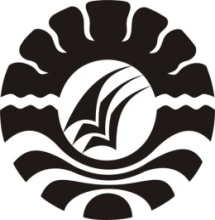 SKRIPSIPENINGKATAN KEMAMPUAN MOTORIK HALUS ANAK MELALUI KEGIATAN MOZAIK KELOMPOK B DI TAMAN KANAK-KANAK SEJATI DESA TIMBUSENG  KECAMATAN POLONGBANGKENG UTARA KABUPATEN TAKALARIDA ADRIANIPROGRAM STUDI PENDIDIKAN GURU PENDIDIKAN ANAK USIA DINIFAKULTAS ILMU PENDIDIKANUNIVERSITAS NEGERI MAKASSAR2015